再興中學103學年度家長職涯經驗分享七年平班主講人: 鄭祥琨 先生     七年級首次家長職涯分享，就邀請到了鄭長鈞同學的父親，鄭祥琨先生為各位同學分享。鄭爸爸的工作是產物保險的精算師，主要負責財務管理及市場行銷。這個行業的專業門檻相當高，也因此，薪水相當優渥，然而如何成為一個對得起自己薪資的精算師，就在於能否仔細、細心，進而降低錯誤率。此外，市場行銷上，更要具備全面的觀點，周到設想每一道潮流及市場趨勢，進而制定最有利的行銷策略。然而，總不可能永遠不犯錯，因此，身為一個行銷者，也要有勇於承擔挫敗的氣魄，為自己的每個決策負責。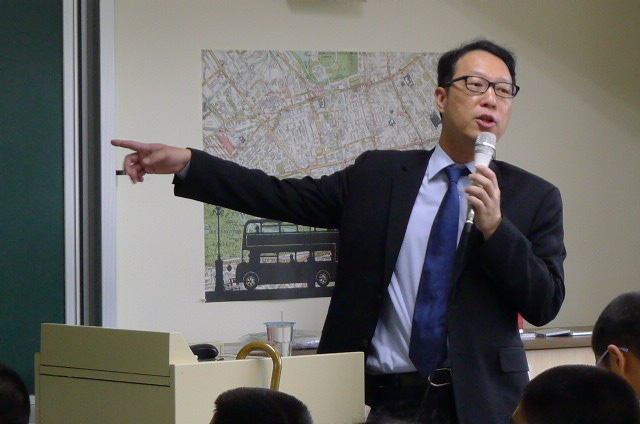 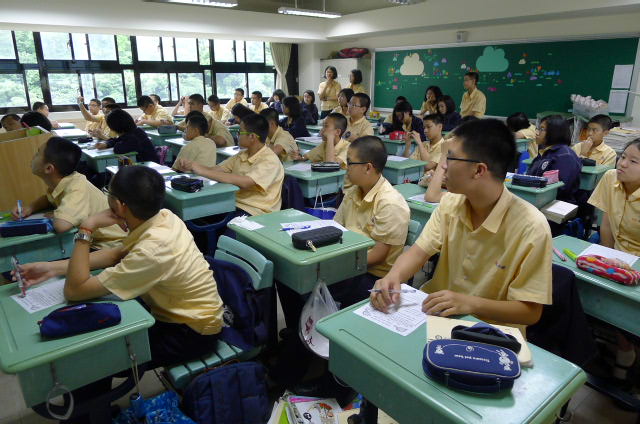 鄭爸爸為我們分享工作上的心路歷程同學們認真聆聽鄭爸爸的專業解說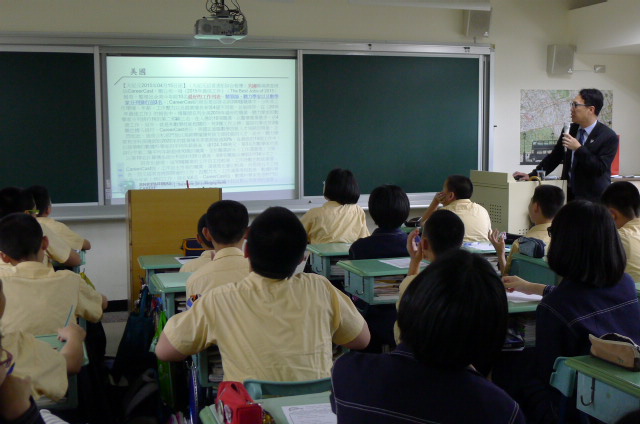 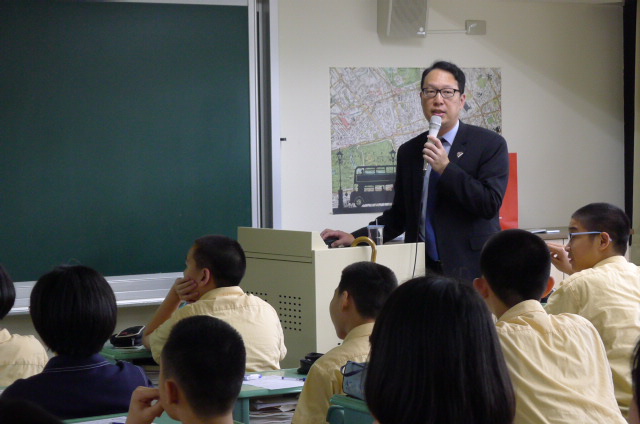 鄭爸爸介紹其工作概況同學們專心聆聽鄭爸爸的分享